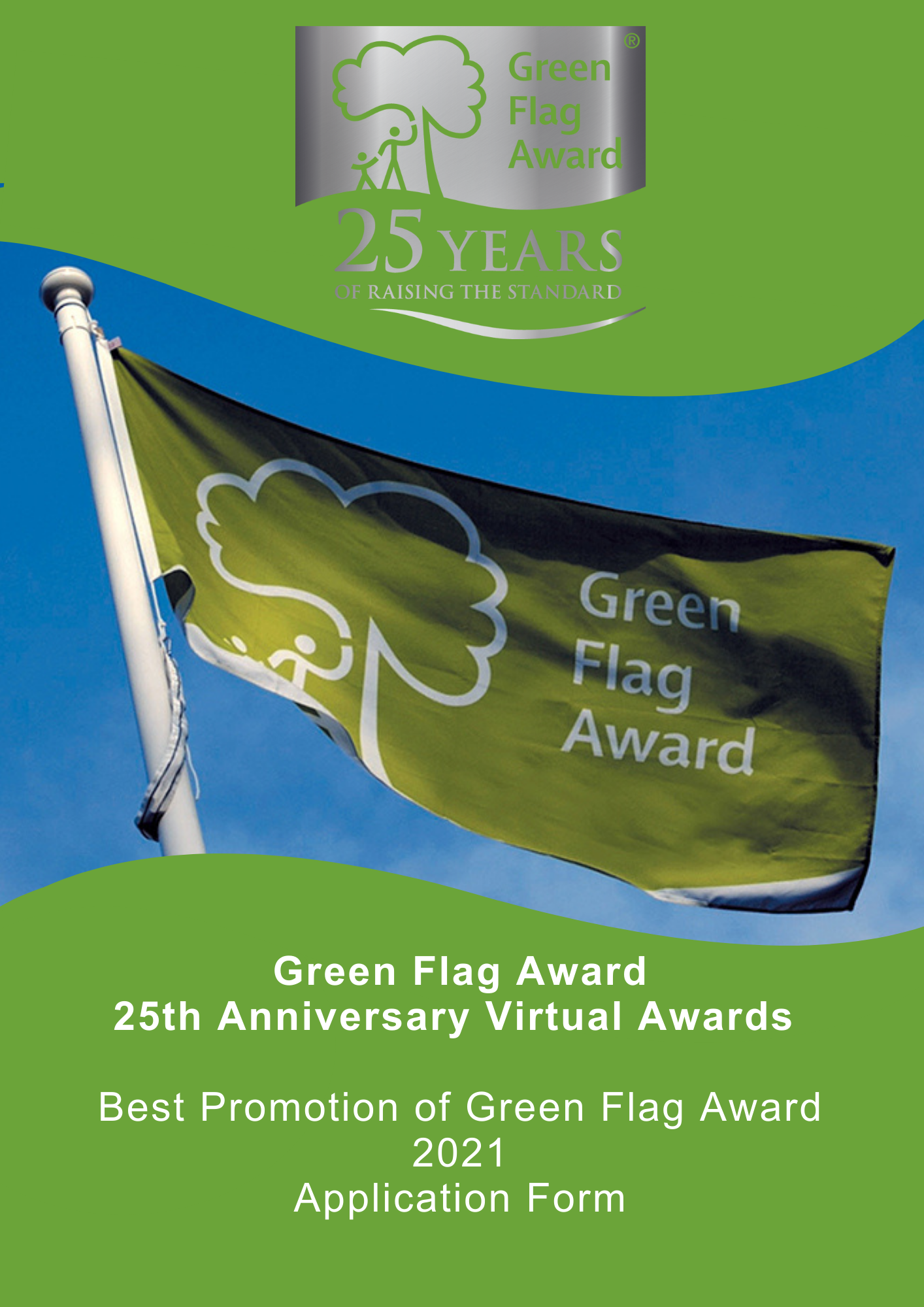 Categorïau’r Gwobrau Hyrwyddo Gwobr y Faner Werdd yn y ffordd Orau	CymhwyseddGall unrhyw un o enillwyr Gwobr y Faner Werdd neu Wobr Gymunedol y Faner Werdd yn y DU wneud cais am y wobr hon. Rhaid i’r cais gael ei gyflwyno gan dîm rheoli’r lleoliad.Meini PrawfBydd y meini prawf canlynol yn cael eu hystyried gan y panel dethol: Unrhyw gynllun, digwyddiad, darpariaeth neu leoliad arall sydd wedi cael ei ddatblygu a’i weithredu i ddathlu ennill Gwobr y Faner Werdd / Gwobr Gymunedol y Faner WerddBydd nifer posibl y buddiolwyr yn cael ei ystyriedBydd cynaliadwyedd, datblygadwydd a dyblygadwyedd y fenter yn cael eu hystyriedSyniadau newydd ac arloesol  Rhaid cyflwyno enwebiadau’n electronig a nodi’r meini prawf ar gyfer y wobr. Gall mudiadau enwebu mwy nag un cynllun. Llenwch enwebiad ar wahân ar gyfer pob menterRhaid i ymgeiswyr gytuno ar unrhyw weithgareddau hyrwyddo a chyhoeddusrwydd yn y cyfryngau sy’n gysylltiedig â’r wobr ar gais Cynllun Gwobr y Faner Werdd a/neu Cadwch Brydain yn Daclus a’u partneriaid. Panel DetholBydd y ceisiadau’n cael eu hasesu gan banel dethol annibynnol dan gadeiryddiaeth Tîm Gwobr y Faner Werdd. Mae’r beirniaid yn cadw’r hawl i beidio â dyfarnu’r wobr. GwobrBydd y panel yn dyfarnu enillydd, neu os byddan nhw’n gyfartal, gall wobrwyo cyd-enillwyr. Mewn amgylchiadau eithriadol, gall y panel roi cymeradwyaeth arbennig.AdborthBydd y panel dethol yn rhoi adborth i enillydd y wobr. Ni fydd y ceisiadau aflwyddiannus yn derbyn unrhyw adborth.Os hoffech chi anfon tystiolaeth ategol atom ni fel deunyddiau cyfeirio, lluniau, cipluniau neu doriadau o’r wasg, anfonwch y rhain gyda’r ffurflen gais wedi’i llenwi at greenflagawards@keepbritaintidy.org

DYDDIAD CAU AR GYFER CEISIADAU: Dydd Mercher 22 Medi (1pm)Rhan Un: 
Gwybodaeth am y prosiect a’r ymgeisyddLlenwch bob un o’r adrannau isod, gan ddefnyddio dim mwy na 500 gair ym mhob adran, a nodwch unrhyw dystiolaeth ategol rydych chi’n ei chyflwyno. Rhan Dau:
Manylion Gwneud CaisDisgrifiwch y digwyddiad / gweithgaredd i hyrwyddo Gwobr y Faner Werdd?(Dim mwy na 500 gair, nodwch unrhyw dystiolaeth ategol rydych chi’n ei chyflwyno.)Pam cafodd y cynllun ei ddatblygu? Pa grwpiau yn y gymuned y mae’n eu targedu? (Uchafswm o 500 gair, nodwch unrhyw dystiolaeth ategol rydych chi’n ei chyflwyno.)Disgrifiwch budd ac effaith y fenter ar y gymuned (Dim mwy na 500 gair, nodwch unrhyw dystiolaeth ategol rydych chi’n ei chyflwyno.) Disgrifiwch fanteision hyrwyddo; ee mwy o ymwybyddiaeth, mwy o ymwelwyr ac ati. (Uchafswm o 500 gair, nodwch unrhyw dystiolaeth ategol rydych chi’n ei chyflwyno.)Diolch yn fawr am gyflwyno eich cais.

Enw a manylion cyswllt y sawl sy’n llenwi’r caisEnw safle Gwobr y Faner WerddDyddiadau gweithredu’r cynllun?